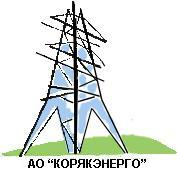 АКЦИОНЕРНОЕ ОБЩЕСТВО «КОРЯКЭНЕРГО»Извещение о проведении конкурса в электронной формедля субъектов среднего и малого предпринимательстваАО «Корякэнерго», далее – Заказчик, настоящим объявляет о проведении конкурса и приглашает юридических лиц, индивидуальных предпринимателей и физических лиц (далее — Поставщики, Подрядчики, Исполнители), способных на законных основаниях выполнять запрашиваемые работы подавать свои заявки на участие в закупке:Закупка № 333Лот № 1 «Работы по проведению капитального ремонта оборудования на газодизельном топливе в котельной № 1 п. Крутогоровский Соболевского района Камчатского края»ОКВЭД2:  33.14ОКПД2:     35.30.4Срок выполнения работ: до 15 сентября 2021 года.Место выполнения работ: п. Крутогоровский Соболевский район Камчатский край.Дата начала приема заявок:    03.12.2020 г.Дата и время окончания приема заявок: 09-00 «Камчатского времени» 14.12.2020 г. (00-00 «Московского времени»).Вид закупочной процедуры: конкурс в электронной форме.Заказчик:  АО «Корякэнерго»;Почтовый адрес: 683013, Камчатский край, г. Петропавловск-Камчатский, ул. Озерная, д.41Адрес электронной почты: zakupki@korenergo.ru Телефон/факс: (84152) приемная 46-28-46; Ответственный за проведение закупочной процедуры: (84152) 46-26-81 доб. 236; 8-961-960-99-55 – Мироненко Оксана Васильевна – начальник отдела организации закупок Технические вопросы:  (84152)  46-28-98 доб. 293 Рыбалко Александр Анатольевич  - начальник отдела капитального строительства и ремонта (ОКС и ремонта).Подробное описание запрашиваемой работы и условий договора содержится в документации запроса предложений.Документация предоставляется без взимания платы со дня размещения в сети интернет:- в Единой информационной системе www.zakupki.gov.ru (ЕИС) по правилам работы и по регламентам ЕИС;-  на Официальном сайте Заказчика www.korenergo.ru (раздел «Закупки» – «Сведения о закупках») простым скачиванием;- на электронной торговой площадке (ЭТП) utp.sberbank-ast.ru по правилам работы и по регламентам ЭТП.Заявка должна быть оформлена по форме и в сроки, указанные в конкурсной документации. Заявка Участника является офертой и должна быть действительна в течение не менее 90 календарных дней со дня, следующего за днем окончания приема заявок. Заявка должна быть подписана лицом, имеющим право в соответствии с законодательством Российской Федерации действовать от лица Участника без доверенности или надлежащим образом уполномоченным им лицом на основании доверенности. Заявка должна быть также скреплена печатью Участника (при наличии).Участник имеет право подать только одну отдельную заявку на каждую закупку (лот). В случае подачи Участником нескольких заявок все они будут отклонены без рассмотрения по существу.Начальная цена закупки – 1 090 000,00 (один миллион девяносто тысяч) рублей с учетом НДС. Цена, предложенная Участником, должна быть выражена в российских рублях в текущих ценах с учетом НДС и сопутствующих расходов. Если Участник освобожден налоговыми органами от ведения учета и уплаты НДС, то предлагаемая цена должна быть указана за минусом  НДС, согласно действующей налоговой ставке.Заявки подаются на ЭТП, указанную в п. 7 извещения.Не допускается подача заявок на отдельные позиции или часть объема по какой-либо из  запрашиваемых работ, указанных в конкурсной документации.Место вскрытия, рассмотрения заявок, подведения итогов – г. Петропавловск-Камчатский, ул. Озерная, д. 41Сроки проведения:Дата и время вскрытия первых частей заявок – «14» декабря 2020 года в 09 часов 00 минут по камчатскому времени.Дата и ориентировочное время рассмотрения первых частей заявок– до «15» декабря 2020 года в 09 часов 00 минут по камчатскому времени.Дата и ориентировочное время рассмотрения вторых частей заявок (квалификационный отбор)–до «16» декабря 2020 года в 09 часов 00 минут по камчатскому времени.Дата и ориентировочное время рассмотрения ценовых предложений–до «18» декабря 2020 года в 09 часов 00 минут по камчатскому времени.Дата и ориентировочное время подведения итогов –  до «22» декабря 2020 года в 09 часов 00 минут по камчатскому времени (в случае проведения переторжки).Обеспечение заявки на участие в конкурсе: не требуетсяОбеспечение договора: не требуется.Приоритет товаров российского происхождения, работ, услуг, выполняемых, оказываемых российскими лицами, по отношению к товарам, происходящим из иностранного государства, работам, услугам, выполняемым, оказываемым иностранными лицами (согласно Постановления Правительства РФ от 16 сентября 2016 г. N 925): установлен.Место время и порядок проведения этапа «Обсуждение с участниками конкурса функциональных характеристик (потребительских свойств) товаров, качества работ, услуг и иных условий исполнения договора в целях уточнения в извещении о проведении конкурса в электронной форме, конкурсной документации, проекте договора требуемых характеристик (потребительских свойств) закупаемых товаров, работ, услуг» - не предусмотрен.Место время и порядок проведения этапа «Обсуждение заказчиком предложений участников о функциональных характеристиках (потребительских свойствах) товаров, качестве работ, услуг и иных условиях исполнения договора, содержащихся в заявках участников, в целях уточнения в извещении и документации о конкурентной закупке, проекте договора требуемых характеристик (потребительских свойств) закупаемых товаров, работ, услуг» - не предусмотрен.Место время и порядок проведения этапа «Квалификационный отбор» - место проведения указано в п. 13, сроки проведения в п. 14, порядок проведения в п.5.3. конкурсной документацииМесто время и порядок проведения этапа «Рассмотрение и оценка заказчиком поданных участниками заявок, содержащих окончательные предложения о функциональных характеристиках (потребительских свойствах) товаров, качестве работ, услуг и об иных условиях исполнения договора» - не предусмотрен.Место время и порядок проведения этапа «Сопоставление дополнительных ценовых предложений участников о снижении цены договора, расходов на эксплуатацию и ремонт товаров, использование результатов работ, услуг» - не предусмотрен.02.12.2020 г.Юридический адрес:683013, Камчатский край,г. Петропавловск-Камчатский,ул. Озерная, 41